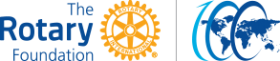 Donor Contact Record 
(Please fill out and share each contact with your assigned liaison or district leader.)Contact Date:    Club Advocate Name:   Liaison Name:  Donor Name: Member ID (if known) Club Name:   Type of contact (Choose one): Tel     Email     Personal Visit     Event  Other (describe) 
Purpose of Contact (Choose one):Introduction/Identification     Cultivation     Solicitation     Stewardship 
Brief Summary of Discussion:
Description of donor interest, capacity, motivation, and/or propensity to make a major gift:
Concerns/Opportunities as a result of this contact:
Next Steps and timeline:
